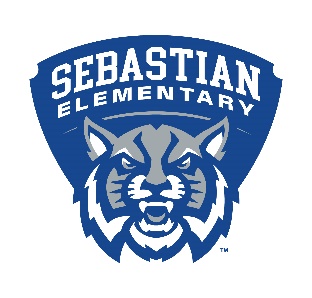 Parent Involvement(Federal Elementary and Secondary Education Act (ESEA): Title I, part A (Section 1118) as amended for No Child Left Behind (2001))A Parent Involvement Policy is not a required policy area for all schools. However, if the school receives Federal Title I, Part A, funds, the school council must have a policy. Purpose:The Parent Involvement Policy of Sebastian Elementary School ensures equitable participation in the planning, reviewing and implementing of all parent programs and activities. Procedures: Sebastian Elementary School, along with the district Federal Programs Coordinator shall convene an annual meeting, at a time that is convenient for parents, to which all parents are invited and encouraged to attend. At this meeting, parents will be informed of the school’s participation in a Title I school wide program, the purpose and requirements of Title I, and their right to be involved. Particular attention shall be given to reaching those parents who are economically disadvantaged, are disabled , have limited English proficiency, have limited literacy, or are of any racial or ethnic minority background. Sebastian Elementary School shall involve parents in an organized, ongoing, and timely manner, in the Title I planning, review, and improvement of programs, including the joint development of the school parent involvement policy. Parent involvement is best defined as any time a parent commits to assisting their child in learning and achieving academically to a higher level with greater interest and motivation. Parent involvement can be accomplished in a variety of ways. Reading together at home with your child. Developing your expectations for your child and communicating these expectations to your child; communicating your support in helping your child achieve these expectations. Communicating positive values such as respect, hard work and responsibility. Providing your child with positive encouragement when they achieve certain goals. Speaking with your child’s teacher on a regular basis and offering any assistance that the teacher may suggest. Becoming involved in the school’s PTO/SBDM council and/or committees. Discussing your child’s assessment scores after receiving the scores and an explanation of them by mail from the school. Any parent wishing to serve as a parent volunteer in the school must complete a criminal background check and attend confidentiality training. Shared Responsibility for Parent Involvement and High Student Achievement: Sebastian Elementary School has jointly developed with parents, for all students, a parent-school learning compact that describes the responsibilities of parents, students, teachers and the principal in ensuring that children are successful in school and in meeting the state’s academic expectations. This compact shall be reviewed annually prior to the first instructional day. Concerns: Any comments or concerns regarding the parent involvement policy or compact shall be submitted to the Kentucky School District’s Federal Programs Coordinator, Mrs. Sabrina McElroy. She can be reached at 606-666-2491. Evaluation: Annually, parent data (e.g., surveys, attendance at programs and conferences, volunteer listings) shall be analyzed during the improvement planning process. Reviewed: 5-10-22